PROGRAMME DEPARTEMENTAL INSERTION RECUEIL D’INITIATIVES 2020FORMULAIRE DE DEMANDE DE FINANCEMENTRéférence en insertion socioprofessionnelleFICHE DE PRESENTATION DU PROJETANNEE 2020DATE DU DEPOT DE LA DEMANDE :(à remplir par les services de la direction action sociale et insertion)NOM DE L’ORGANISME :Nature juridique :	Association loi 1901 : nombre d’adhérent................		date d’inscription au Journal Officiel.............Autres..................................................................................  Année de création..............................    (Fondation, groupement d’intérêt public, bureau d’action sociale ... préciser)n° SIRET :Adresse :Téléphone :							Fax :Courriel :Références bancaires :Contact /Personne référente par rapport au projet déposé :Nom et coordonnées du ou des intervenants de l’action : Pièces à joindre :- Cf. page 5 du recueil d’initiatives PDI 2020, la rubrique « Pièces à joindre au dossier »Est également à joindre :- le PV de la dernière Assemblée générale L’opérateur doit préciser si la prestation est réalisée en direct ou sous-traitée et dans ce cas préciser le nom et les références du sous-traitant, ainsi que les relations contractuelles qui les lient (joindre les documents correspondants).PROJETINTITULE DE L’ACTION :LIEU DE L’ACTION : Adresse : Téléphone, fax et courriel :	Activité nouvelle		Reconduction ou poursuite du projet	 	Projet innovantTYPE DE PROJET Le porteur du projet précisera l’axe et la thématique dans lesquels se situe le projet Premier axe : Accueillir, orienter et mobiliser les bénéficiaires du RSA vers une démarche d’insertion adaptée pour amorcer dès le début du parcours, une dynamique d’accès à l’emploi 	   Fiche A1 01 : Référence RSA	Fiche A1 02 : Remobilisation vers l’emploi	Deuxième axe : Lever les freins susceptibles de compromettre la réussite du parcours, aider les bénéficiaires à consolider leur insertion sociale et professionnelle et les accompagner 	dans le règlement des difficultés périphériques générées par une démarche d’insertionFiche A2 01 : Remobilisation pour l’émergence d’une dynamique	Fiche A2 02 : Acquisition des savoirs de base/savoirs fondamentaux 		Fiche A2 03 : Lutte contre le surendettement	Fiche A2 04 : Intervention auprès des personnes sans domicile personnel	Troisième axe : Accompagner les bénéficiaires relevant de la compétence du Département de l’Aude 	vers un seuil d’employabilité qui leur permettra d’être orientés vers l’emploi durableFiche A3 01 : Emergence et accompagnement au projet  professionnel	Fiche A3 02 : Création d’activité	Fiche A3 03 : Insertion par l’Activité Economique  (ETTI, EI, AI, ACI)Fiche A3 04 : Autres actions innovantes d’acquisition de compétences	Fiche A3 05 : Permettre l’accès au financement solidaire pour la mise en place de projets	Quatrième axe : Permettre l’accès à l’emploi et sa pérennisation 	Fiche A4 01 : Accompagnement dans l’emploi 	Fiche A4 02 : Autres actions d’accompagnement vers l’emploi (dont mobilité)	Fiche A4 03 : Accompagnement des structures d’insertion et des structures employeuses de personnes en insertion	CONTEXTE : DIAGNOSTIC GENERALLieux d’intervention :- Territoire d’insertion concerné par l’action …………………………………………………………………………- ALI concernée  par l’action	…..- Le cas échéant communes de…………………………………………………………………………………………..  Etat des lieux des besoins ET PROBLEMATIQUES du territoire A L’ORIGINE DU PROJET	…..	…..	…..	…..	…..	…..	…..	…..	…..	…..	…..	…..	…..	…..	…..	…..	…..	…..	…..Si demande de reconduction de l’action : Bilan général de l’action DU 1er janvier au 30 juin 2019.L’opérateur devra compléter les tableaux des indicateurs (joints en annexe)Commentaires de ces tableaux :………………………………………………………………………………………………………………………………………………………………………………………………………………………………………………………………………………………………………………………………………………………………………………………………………………………………………………………………………………………………………………………………………………………………………………………………………………………………………………………………………………………………………………………………………………………………………………………………………………………………………………………………………………………………………………………………………………………………………………………………………………………………………………………………………………………………………………………………………………………………………………………………………………………………………………………………………………………………………………………………………………………………………………….……………………………………………………………………………………………………………………………………L’opérateur précisera le délai moyen d’accompagnement des personnes avant la fin de la référence, et les difficultés rencontrées lors de la réalisation de l’action :…………………………………………………………………………………………………………………………………………………………………………………………………………………………………………………………………………………………………………………………………………………………		…..	…..								……………………………………………………………………………………………………………………………………………………………………………………………………………………………………………………………………………………………………………………………………………………………………………………………………………………..	L’opérateur précisera les outils et partenariats mis en œuvre :	…..	…..	…..	…..	….……………………………………………………………………………………………………………………………………	…..	…..DESCRIPTION DE L’ACTION 2019RAPPEL DES OBJECTIFS DE L’ACTION :Le référent d’insertion socioprofessionnelle effectue un suivi personnalisé des bénéficiaires du RSA pour les aider à construire un projet professionnel adapté d’une part et, d’autre part, à acquérir les compétences nécessaires pour accéder à un emploi durable.De ce fait, les démarches engagées par les bénéficiaires suivis par le référent d’insertion socioprofessionnelle auront essentiellement pour résultats attendus :D’être disponible pour engager une démarche professionnelle,De définir un projet professionnel adapté,D’acquérir, actualiser ou compléter l’acquisition de compétences professionnelles techniques ou transversales et de comportements adaptés,D’accéder à une formation pré-qualifiante ou qualifiante,De créer une activité, la consolider et la pérenniser ou réorienter son projet,D’accéder à un emploiLe référent :-  	aide la personne à élaborer un projet d’insertion et l’accompagne dans sa mise en œuvre,détermine les mesures et outils d’accompagnement adaptés aux besoins des bénéficiaires suivis,aide la personne à formaliser ses engagements dans un contrat d’engagement et veille à son renouvellement régulier,effectue directement les mesures ou les délègue  à des opérateurs de l’offre d’insertion,organise les relais entre les différents intervenants et évalue, avec les partenaires, la pertinence des actions engagées et celles restant à engager,s’assure du bon déroulement de la prise en charge et si nécessaire, définit avec la personne les réajustements de l’intervention,instruit les demandes d’aide financière ou aide à la saisine directe des fonds pour les bénéficiaires dont il assure la référence,monte les dossiers de contrat aidé pour les bénéficiaires dont il assure la référence,Evalue la situation de la personne à chaque étape de son parcours d’insertion, et les acquis constatés au regard des résultats attendus. Une évaluation approfondie sera réalisée tous les 12 mois, préalablement à l’examen par le Département de l’Aude, de la réorientation de la personne vers Pôle emploi.L’opérateur doit être en capacité d’appliquer les procédures dématérialisées mises en œuvre par le Département de l’Aude au titre de la référence en insertion socioprofessionnelle.     Nombre prévisionnel de bénéficiaires dont :  	DUREE DE L’ACTION :Date de démarrage : 	 d’achèvement : .................................................CONTENU ET DEROULEMENT DE L’ACTION (distinguer le cas échéant l’accompagnement individuel et l’accompagnement collectif mis en œuvre) : UTILISATION DE L’OFFRE LOCALE D’INSERTIONL’opérateur devra indiquer les actions du droit commun et du PDI et l’ensemble des moyens utilisés dans le cadre du parcours d’insertion des personnes en référence et ses remarques à propos de l’offre d’insertion (et de son adéquation avec les besoins des personnes) :……………………………………………………………………………………………………………………………………………………………………………………………………………………………………………………………………………………………………………………………………………………………………………………………………………………………………………………………………………………………………………………………………………………	…………………………………………………………………………………………………………………………………………………………………………………………………………………………………………………………………………………………………………………………………………………………………………………………………………………………………………………………………………………………………………………………………………………………………………………………………………………………………………………………………………………………………………………………………………………………………………………………………………………………………………………………………………………………………………………………………………………………………….………………………………………………………………………………………………………………………………………………………………………………………………………………………………………………………………….………………………………………………………………………………………………………………………………….………………………………………………………………………………………………………………………………….………………………………………………………………………………………………………………………………….………………………………………………………………………………………………………………………………….………………………………………………………………………………………………………………………………….………………………………………………………………………………………………………………………………….………………………………………………………………………………………………………………………………….…………………………………………………………………………………………………………………………………MOYENS ENVISAGES : HUMAINS, MATERIELS-TECHNIQUES, METHODOLOGIQUES ET LOGISTIQUES :L’opérateur doit être en capacité d’appliquer les procédures dématérialisées mises en œuvre par le Département de l’Aude au titre de la référence en insertion socioprofessionnelle.L’opérateur doit fournir l’organigramme complet de la structure ainsi que la répartition du personnel sur chaque action menée par la structure. ……..	……………………………………………………………………………………………………………………………………………………………………………………………………………………………………………………………………………………………………………………………………………………………………………………………………………………………………………………………………………………………………………………………………………………………………………………………………………………………………………………………………………………………………………………………………………………………………………………………………………………………………………………………………………………………………………………………………………………..Merci de bien vouloir décrire en détail les locaux :     Horaires d’ouverture : 	Horaires de fermeture : 	Horaires et Jours d’accueil du public : 	……………………………………………………………………………………………………………………………….……………………………………………………………………………………………………………………………….……………………………………………………………………………………………………………………………….……………………………………………………………………………………………………………………………….……………………………………………………………………………………………………………………………….L’opérateur, outre le budget prévisionnel ventilé par actions, devra indiquer les modalités de calcul des frais de structure et de répartition de ces frais entre les différentes actions de la structure ainsi que la répartition des amortissements. …………………………………………………………………………………………………………………………………………………………………………………………………………………………………………………………………………………………………………………………………………………………………………………………………………………………………………………………………………………………………………………………………………………………………………………………………………………………………………………………………………………………………………………………………………………………………………………………………………………………………………………………………………………………………………………………………………………………………………………………………………………………………………………………………………………………………………………………………………………………………………………………………………………………………………………………………………………………………………………………………………………………………………………..L’opérateur certifie être en règle au plan administratif, au plan comptable, et notamment au regard de ses obligations d’employeur.	          Fait à …………………………………………………………., le 	L’opérateur(Signature et cachet de l’organisme)Annexe 1 : Objectifs des actions du PDI 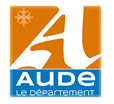 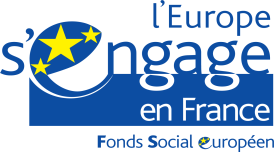 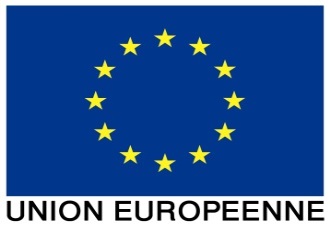 Ce projet est cofinancé par le Fonds social européen et dans le cadre du programme                                                   opérationnel national  Emploi                                et Inclusion » 2014-2020Nom de la structureAgence bancaireN° de compteCode établissementCode guichetClé RIBPublicHommesFemmesTOTALBénéficiaires RSA ayant obligation d’insertionAxesAxesObjectifs opérationnels CEContenuVie familiale et socialeVie familiale et socialeAméliorer la gestion du quotidien- Etre autonome dans l’organisation du quotidien et les démarches à effectuer- Organiser ses déplacements Vie familiale et socialeVie familiale et socialeConnaître ses droits et pouvoir les utiliser- Connaître ses droits et devoirs (dont RSA et droits annexes) Accéder à ses droits et les utiliser Solliciter les organismes adaptésVie familiale et socialeVie familiale et socialeAssumer son rôle au sein de la famille et dans l’emploi Connaître et valoriser ses compétences éducatives auprès de ses enfants Suivre la scolarité des enfants Utiliser les différents modes de garde Concilier vie familiale et vie professionnelle Garantir à la famille des rythmes de vie adaptés Améliorer les conditions de vie familialeVie familiale et socialeVie familiale et socialeParticiper à l’environnement social et à la vie sociale Valoriser ses compétences en dehors de la cellule familiale S’adapter à son quartier, son lieu de vie Participer à des activités à l’extérieurAxesObjectifs opérationnels CEObjectifs opérationnels CEContenuLogementAccéder et se maintenir dans un logement adaptéAccéder et se maintenir dans un logement adapté- Rechercher et accéder à un logement adapté (adapté = à la vie familiale –composition, organisation, aux ressources, aux conditions d’hygiène)- Connaître et faire valoir ses droits et devoirs de locataire- Entretenir son logement, avoir des relations de voisinage adaptées- Avoir des relations adaptées avec les propriétairesLogementEtre en mesure de payer ses charges de logementEtre en mesure de payer ses charges de logement- Payer régulièrement ses charges de logement- Respecter un plan d’apurement des dettes locatives AxesObjectifs opérationnels CEObjectifs opérationnels CEContenuSantéSe soignerSe soigner- Etre conscient de la nécessité d’un bon état de santé- Reconnaître, surmonter ses difficultés de santé- Engager des démarches de soins adaptées- Prendre soin de la famille (difficulté particulière) SantéAvoir une couverture socialeAvoir une couverture sociale- Se doter d’une couverture sociale (CMU ou autre)- S’acquitter régulièrement des frais afférents - Organiser la prise en charge de frais coûteuxAxesObjectifs opérationnels CEContenuBudgetGérer son budget- Utiliser le budget pour répondre aux besoins du foyer - S’acquitter de ses charges régulièrement- Solliciter ou accepter  un accompagnement budgétaireBudgetRésorber son endettement- Prendre conscience de ses difficultés financières- Entreprendre des démarches adaptées - Respecter un plan d’apurementAxesObjectifs opérationnels CEContenu Insertion professionnelleEngager une démarche vers l’emploi- Etre disponible pour une démarche professionnelle (freins à l’emploi levés)- Acquérir des compétences de base- Engager une ou des actions vers l’emploi Insertion professionnelleDéfinir un projet professionnel- Formaliser, évaluer, tester et valider un projet professionnel adapté- Réorienter un projet professionnelInsertion professionnelleAcquérir ou compléter des compétences professionnelles- Acquérir, réactualiser ou compléter des compétences techniques ou transversales (savoirs et savoir-faire)- Adopter des comportements de travail adaptés (savoir-être)Insertion professionnelleSe former- Accéder à une formation pré-qualifiante ou qualifiante et/ou diplômante et l’effectuer en totalitéInsertion professionnelleCréer ou développer une activité- Faire émerger et élaborer un projet de création- Mettre en œuvre un projet de création- Consolider, pérenniser son activité, son entreprise- Expertiser son activité- Cesser une activité- Réorienter son projet professionnelInsertion professionnelleAccéder ou se maintenir dans l’emploi- Mettre en œuvre un projet professionnel- Accéder à un emploi (hors IAE)- Se maintenir dans l’emploi- Augmenter ses heures de travail